Pedagogía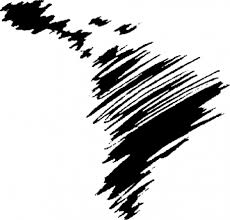 Profesora: Carla WainsztokDocenteS: Lorena Bustamante, Denise Grinberg, Carolina Brandariz, Silvana Carbone.  Fundamentación:Deseamos comenzar realizando una distinción entre la definición “tradicional” y “hegemónica” de la pedagogía y lo que hemos elegido nombrar como lo pedagógico-cultural.A partir del siglo XVIII un sentido moderno de la pedagogía se comenzaba a imponer, y dejaba en la puerta de las escuelas otros saberes, otras experiencias.Las pedagogía latinoamericanas o lo que denominamos lo pedagógico-cultural vienen a unir, a reunir el cuerpo con la razón, el pensar y el sentir. Esa disección que había comenzado a realizar la “modernidad” en 1492, y que aún se repite al interior de las instituciones educativas.Una de las formas que asume la pedagogía de la crueldad, la colonialidad, nació con la Conquista de América, el Requerimiento es una suerte de “primer manual escolar.” Con la conquista también se escribió por primera vez el concepto de raza y también la cultura del yo no puedo. Yo no puedo pensar, escribir. El yo no puedo como gran metáfora de una cultura colonizada. En Nuestra América, las pedagogías de la libertad, de la autonomía, de las esperanzas nacen de las resistencias al opresor. No es casual entonces que el método de alfabetización más extendido y conocido sea el yo si puedo, nosotras/os podemos soñar, imaginar y narrar.Con la conquista se impuso una manera de pensar dicotómica y binaria. Una disección entre el pensar y el sentir, una zanja entre la civización y la barbarie. Una herida al interior de la raza humana, herida jerárquica que afirma que existen razas superiores e inferiores.Lo pedagógico-cultural o pedagogías latinoamericanos intentan los saberes y sentires relacionales. Relacionales en su doble acepción que unen y reúnen  conceptos y en el sentido de los vínculos humanos. Ante la o excluyente, de civilización o barbarie, de no incluirnos en las historias, de decretar que algunas/o no son humanas/os. Proponemos la y que complejiza, nos ubica en las historias, nos humaniza estamos siendo libros y alpargatas y neetbooks. Parafraseando a Enrique Dussel, la narrativa eurocentrista nos enseñó que no estamos siendo, que no existimos, que enseñábamos una historia y una pedagogía que no nos nombraba y esa idea nos habilita a preguntar ¿Cómo enseñar que no somos, que no estamos siendo? ¿Qué voz puede pronunciar no existo? ¿Cómo tener voz propia sin nombrarnos? Estas inquietudes nos convidan a construir una narrativa descolonizadora, para no repetir una epistemología racialPodemos construir pedagogías de la ternura o de la crueldad. Encuentros o desencuentros. Palabras, diálogos o gritos. Podemos escribir sueños o pesadillas, son posibilidades de nuestra incompletud. Las pedagogías latinoamericanas nacen de las aulas, de nuestras experiencias, por lo tanto narrar las prácticas es nombrarnos como sujetos históricos, como trabajadoras/es intelectuales.ObjetivosConocer nuestras pedagogíasNombrar nuestras experienciasReconocer las relaciones entre pedagogía, transmisiones y lenguajesIncluir nuestras prácticas en el relato de las pedagogías latinoamericanasContenidos:Unidad 1: Definiciones de lo pedagógico-cultural: Los conceptos de transmisión, generación y comunidad.Unidad 2: Pedagogías latinoamericanas en el siglo XIX. De alfabetizaciones y revoluciones: Simón Rodríguez y José MartíUnidad 3: Experiencias y maestras/os de la Escuela Nueva: Olga y Leticia Cossetini, Luis Iglesias, Saúl Taborda, José Carlos Mariátegui. Warisata: un encuentro amoroso entre marxismo e indigenismoUnidad 4: Pedagogías sureñas: Pedagogías peronistas. (1945-1955) (1973-1976)Unidad 5: Pedagogías “Mecánicas”: La dictadura militar Unidad 6: De sueños y utopías: Paulo Freire y el maestro NanoUnidad 7: Nuevas sensibilidades pedagógicas. Pedagogías y movimientos sociales. EZLN; Mocase, MST.Unidad 8: Pedagogías del siglo XXI: Estela QuintarBibliografíaUnidad 1:Assmann, Hugo  (2013) Placer y ternura en la educación Hacia una sociedad aprendiente, México, AlfaomegaBarcena, Fernando (2012) Entre generaciones. Notas sobre la educación en la filiación del tiempo, Rosario, Homo Sapiens, Pineau, Pablo. (2007) La escuela como máquina de educar, Buenos Aires, Paidós.Wainsztok, Carla (2013) El concepto de comunidad, de nuestras aulas a la CELAC Solidaridad Global Universidad Nacional de Villa María Año10 Nº 22. Mayo. Unidad 2:Martí, José (1961) Ideario Pedagógico. Ministerio de Educación. CubaMartí, José (1980). Nuestra América, Buenos Aires, Losada.Wainsztok, Carla (2012) Simón Rodríguez y nuestras pedagogías  en el libro Simón Rodríguez y las Pedagogías Emancipadoras en Nuestra América Editorial Primero de Mayo. Montevideo. Wainsztok, Carla (2013)José Martí. Entre la filosofía de la relación y la pedagogía de la ternura Solidaridad Global Universidad Nacional de Villa María Año10 Nº 23. Octubre/Noviembre Unidad 3Iglesias, Luis (2004) Confieso que he enseñado, Buenos Aires. Papers Editores.Mariátegui, José Carlos (2001) Temas de Educación. Lima. AmautaMostajo, Carlos Salazar (1992) La Taika Teoría y Práctica de la escuela ayllu. La Paz. G.U.M:Pérez, Elizardo (1992) Warisata La escuela ayllu. La Paz. Talleres Gráficos hisbolTaborda, Saúl (2011) Investigaciones Pedagógicas, Buenos Aires. Universidad Pedagógica.Taborda, Saúl, (2009) Escritos Políticos. Córdoba. Universidad Nacional de Córdoba.Taborda, Saúl (1994). La argentinidad preexistente, Buenos Aires, Editorial Docencia.Unidad 4: Jauretche, Arturo (1992) Los profetas del Odio, Buenos Aires, Peñalillo Pastorino, Héctor (2012) Carlos Alberto “Cacho Carranza” Militante cristiano, maestro desaparecido. Buenos Aires, DeldragónPuiggrós, Adriana (2006) Peronismo: Cultura política y educación (1945-1955) Buenos Aires, GalernaPuiggrós, Adriana (2003) Discursos pedagógicos e imaginario social en el peronismo (1945-1955) Buenos Aires, GalernaUnidad 5:Pineau, Pablo, Marcelo Mariño, Arata Nicolas, Belén Mercado. (2006) El principio del fin Políticas y memorias de la educación en la última dictadura militar, Buenos Aires, Colihue.Puiggrós, Adriana (1997) Dictaduras y utopías en la historia reciente de la educación argentina (1955-1983) Buenos Aires, GalernaUnidad 6Freire, Paulo. (2002).Cartas a quien pretendo enseñar Buenos Aires. Siglo XXI.Freire, Paulo. (1974). Pedagogía del Oprimido. Buenos Aires. Siglo XXI.Freire, Paulo (1973). La educación como práctica de la libertad. Buenos Aires. Siglo XXI.Huergo, Jorge (2005). Hacia una genealogía de comunicación/educación, La Plata, Ediciones de Periodismo y Comunicación.Saccomano, Guillermo (2014) “Un maestro” Una historiad de lucha, una lección de vida, CABA, Editorial Planeta Unidad 7 Michi, Norma (2010) Movimientos campesinos y educación, Estudios sobre el Movimiento de Trabajadores Rurales sin Tierra de Brasil y el Movimiento Campesino de Santiago del Estero MOCASE -VC  Buenos Aires, Editorial El AndariegoPizzeta,Adelar (2009) Método de trabajo y organización popular Sector Nacional de Formación MST Movimiento de los Trabajadores Rurales Sin Tierra- Brasil, Editorial El ColectivoUnidad 8Quintar, Estela  (2005) La esperanza como práctica. La práctica como ámbito de construcción de futuro, Revista Interamericana de Educación de Adultos Julio-Diciembre. Año 27, N° 2. CREFALQuintar, Estela (2004) Colonialidad del pensar y bloqueo histórico en A. L en América Latina: Los desafíos del pensamiento crítico, México, Siglo XXI.Quintar, Estela (2006) La enseñanza como puente a la vida. México. IPECAL.EvaluaciónPresentación de un ensayo sobre pedagogías latinoamericanas.  Cronograma31/3 Los conceptos de transmisión, comunidad y generación7/4 Simón Rodríguez14/4 José Martí21/4 Escuela Nueva28/4 Warisata5/5 Saúl Taborda, José Carlos Mariátegui12/5 Pedagogías peronistas19/5 Dictadura26/5 Paulo Freire y el maestro Nano2/6 Movimientos sociales EZLN, MST; Mocase9/6 Estela Quintar16/6 entrega del ensayo